City of SyracuseBen Walsh, MayorCity of Syracuse	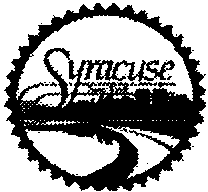 APPLICATION FOR EMPLOYMENTMAIL OR DELIVER TO:Office of Personnel & Labor Relations • City Hall• 233 E. Washington Street • Rm 312• Syracuse, New York 13202-1476The City of Syracuse affirmatively recruits, hires, and promotes without regard to age, marital status, race, creed, color, sex, religion, citizenship, national origin, disability, genetic predisposition or carrier status, pregnancy or sexual orientation; and actively employs Vietnam Era Veterans and disabled persons.PERSONAL DATA (Please Print)U.S. MILITARY SERVICEHave you ever been a member of the U.S. Military? If yes, please complete:DYes	ONoEDUCATIONAL RECORD *Attach add1't.ionaI sheets 1'f more space IS needed.WORK  HISTORY (Start  with most recent position) *Attach additional sheets if more space is needed.1	From                      To                      Position                                                                       Rate of Pay                                 Firm                                                                Address                                                         Hrs. Per Week                           Supervisor                                                      Duties                                                                                                              Reason For Leaving 	2 	From	To	Position	Rate of PayFirm 	 Address 	Hrs. Per Week 	 Supervisor	DutiesReason For Leaving 	3 	From	To	Position	Rate of PayFirm 	 Address 		Hrs. Per Week 	 Supervisor	DutiesReason For LeavingBACKGROUND  INVESTIGATION: Applicants may be required to undergo a criminal history background investigation.  Failure to pass a background investigation may result in denial of employment.  Pursuant to the Syracuse Fair Employment and Licensure Ordinance ("Ordinance"),the City does not conduct criminal history background checks during the application process until after an applicant is deemed qualified for a position and such applicant has been extended a conditional offer of employment, with the exception of the following: 1.) positions in which the City is barred from hiring an individual with certain convictions; 2.) the Syracuse Police Department or any "police officer" and "peace officer" positions; and 3.) inquiries specifically authorized pursuant to applicable law.  Pursuant to the Ordinance and New York State law, an applicant may not be denied employment because of a prior criminal record, unless there is a direct relationship between the offense and the employment sought or unless hiring would constitute an umeasonable risk.DECLARATION: Ideclare that, subject to penalties of perjury, any statements made on or in connection with this application (including statements made in accompanying papers) have been examined by me and to the best of my knowledge are true and correct. Iunderstand that any deliberate misrepresentation or omission of facts may be cause for voiding this application or termination of employment, unless otherwise prohibited by law.also understand that all statements made in connection with this application are subject to verification.APPLICANT'SSIGNATURE 	DATE 	DEPARTMENT USE ONLY: IntervieWer:_..,..;.... 		Date:- ..:.......-..,-_Disposition:  	, 	....;,....-----,..---- Additional Information:  	,..:.......   	..,....... 	.;........ ----------'------'------;..----'-'..,------'----Name (Last, First, Middle)Name (Last, First, Middle)Address (Street)	(Apt. No.)Address (Street)	(Apt. No.)Are you a resident of the City of Syracuse?0 Yes	0 NoAre you a resident of the City of Syracuse?0 Yes	0 No(City) 	(State)	(Zip)(City) 	(State)	(Zip)E-Mail:E-Mail:Telephone: Home (	)  		Business (	)	 	  Cell (	)	 	Telephone: Home (	)  		Business (	)	 	  Cell (	)	 	Telephone: Home (	)  		Business (	)	 	  Cell (	)	 	Telephone: Home (	)  		Business (	)	 	  Cell (	)	 	U.S. Citizen?	DYes 	DNoIf no, visa statusIf no, visa statusAre you 18 years or older?	DYes 	D  NoIf not please state age:	 	EMPLOYMENT  DATA (Please check all that applies)Position(s)  Applied For: 	Departments(s)  Applied For:Laborer                                                            Assessment                                       Neighborhood & Bus.Dev.                  Driver                                                                  Aviation                                             Parks & Rec.                                      Janitor                                                                 Budget                                               PersonnelAdministrative	 	 	Dept. of Public Works	 	 		Police Clerical	  	 	Engineering	 	 		Purchasing Technical	 	 	Finance	 			Research Secretarial	 		Fire	 	 		WaterTyping Speed   		Information Technology   		Other (list)	 	 Other (list)	 		Law	 		All0	Regular Full Time	0 Summer	0 Part-TimeEMPLOYMENT  DATA (Please check all that applies)Position(s)  Applied For: 	Departments(s)  Applied For:Laborer                                                            Assessment                                       Neighborhood & Bus.Dev.                  Driver                                                                  Aviation                                             Parks & Rec.                                      Janitor                                                                 Budget                                               PersonnelAdministrative	 	 	Dept. of Public Works	 	 		Police Clerical	  	 	Engineering	 	 		Purchasing Technical	 	 	Finance	 			Research Secretarial	 		Fire	 	 		WaterTyping Speed   		Information Technology   		Other (list)	 	 Other (list)	 		Law	 		All0	Regular Full Time	0 Summer	0 Part-TimeEMPLOYMENT  DATA (Please check all that applies)Position(s)  Applied For: 	Departments(s)  Applied For:Laborer                                                            Assessment                                       Neighborhood & Bus.Dev.                  Driver                                                                  Aviation                                             Parks & Rec.                                      Janitor                                                                 Budget                                               PersonnelAdministrative	 	 	Dept. of Public Works	 	 		Police Clerical	  	 	Engineering	 	 		Purchasing Technical	 	 	Finance	 			Research Secretarial	 		Fire	 	 		WaterTyping Speed   		Information Technology   		Other (list)	 	 Other (list)	 		Law	 		All0	Regular Full Time	0 Summer	0 Part-TimeEMPLOYMENT  DATA (Please check all that applies)Position(s)  Applied For: 	Departments(s)  Applied For:Laborer                                                            Assessment                                       Neighborhood & Bus.Dev.                  Driver                                                                  Aviation                                             Parks & Rec.                                      Janitor                                                                 Budget                                               PersonnelAdministrative	 	 	Dept. of Public Works	 	 		Police Clerical	  	 	Engineering	 	 		Purchasing Technical	 	 	Finance	 			Research Secretarial	 		Fire	 	 		WaterTyping Speed   		Information Technology   		Other (list)	 	 Other (list)	 		Law	 		All0	Regular Full Time	0 Summer	0 Part-TimeIf an operator's license is required for the job you have applied for, please indicate:Type of Class 	  Expiration Date 	 I.D. # 	If an operator's license is required for the job you have applied for, please indicate:Type of Class 	  Expiration Date 	 I.D. # 	If an operator's license is required for the job you have applied for, please indicate:Type of Class 	  Expiration Date 	 I.D. # 	If an operator's license is required for the job you have applied for, please indicate:Type of Class 	  Expiration Date 	 I.D. # 	Have you previously been employed by the City of Syracuse?	0  Yes	0	NoIf yes, when? 		Where? 	Have you previously been employed by the City of Syracuse?	0  Yes	0	NoIf yes, when? 		Where? 	Have you previously been employed by the City of Syracuse?	0  Yes	0	NoIf yes, when? 		Where? 	Have you previously been employed by the City of Syracuse?	0  Yes	0	NoIf yes, when? 		Where? 	BranchEntry DateDischarge DateType of DischargeRankEntry DateDischarge DateType of Discharge